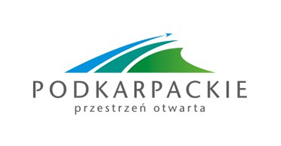 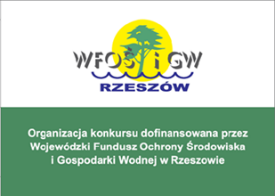 Załącznik nr 4
do Regulaminu Konkursu 
„Nasze ścieżki przyrodnicze 2023”Klauzula informacyjna z art. 13 RODOZgodnie z art. 13 ust. 1 i 2 rozporządzenia Parlamentu Europejskiego i Rady (UE) 2016/679 z dnia 27 kwietnia 2016 r. w sprawie ochrony osób fizycznych w związku z przetwarzaniem danych osobowych i w sprawie swobodnego przepływu takich danych oraz uchylenia dyrektywy 95/46/WE (ogólne rozporządzenie o ochronie danych) (Dz. Urz. UE L 119 z 04.05.2016, str. 1), dalej „RODO”, informuję, że: Administratorem Pani/Pana danych osobowych po stronie Organizatora jest Województwo Podkarpackie z siedzibą w 35-010 Rzeszów, al. Łukasza Cieplińskiego 4, Kontakt z Administratorem:Inspektor Ochrony Danych – iod@podkarpackie.pl, telefonicznie 17 7476709,  listownie na adres Urzędu Marszałkowskiego Województwa Podkarpackiego, kontakt osobisty w siedzibie Urzędu przy al. Łukasza Cieplińskiego 4 w  RzeszowiePani/Pana dane osobowe przetwarzane będą dla celów organizacji i przeprowadzenia konkursu „Nasze ścieżki przyrodnicze 2023” oraz poprzez opublikowanie informacji o konkursie  w mediach, Internecie, na portalach społecznościowych, ew. materiałach promocyjnych i informacyjnych, na podstawie art. 6 ust. 1 lit. a oraz na podstawie właściwych przepisów prawa. Odbiorcami Pani/Pana danych osobowych będą osoby lub podmioty uprawnione do uzyskania danych osobowych na podstawie przepisów prawa oraz umów przetwarzania danych zawartych przez Administratora.Pani/Pana dane osobowe będą przechowywane w czasie określonym w Rozporządzeniu Prezesa Rady Ministrów z dnia 18 stycznia 2011 r. w sprawie instrukcji kancelaryjnej, jednolitych rzeczowych wykazów akt oraz instrukcji w sprawie organizacji i zakresu działania archiwów zakładowych (Dz. U. z 2011 r, Nr 14 poz.67),Przekazanie przez Panią/Pana danych osobowych jest dobrowolne, wynika z przepisów prawa, jednakże niepodanie danych w zakresie wymaganym przez administratora może skutkować brakiem możliwości wzięcia udziału w konkursie. Posiada Pani/Pan prawo do żądania od administratora dostępu do danych osobowych, ich sprostowania, lub ograniczenia przetwarzania, a gdy przetwarzanie danych oparte jest wyłączenia na Pani/Pana zgodzie do  jej cofnięcia w każdym czasie. Cofnięcie zgody nie będzie wpływać na zgodność   z prawem przetwarzania danych osobowych, którego dokonano na podstawie zgody przed jej wycofaniem.Ma Pani/Pan prawo do wniesienia skargi do Prezesa Urzędu Ochrony Danych Osobowych.W odniesieniu do Pani/Pana danych decyzje nie będą podejmowane 
w sposób zautomatyzowany.Pani/Pana dane nie będą przekazane odbiorcy w państwie trzecim lub organizacji międzynarodowej. ……………..………….………………………………………. data i czytelny podpis pełnoletniego Uczestnika Konkursulub Opiekuna prawnego niepełnoletniego uczestnika Konkursu